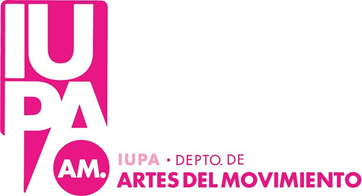 DEPARTAMENTO DE ARTES DEL MOVIMIENTODANZA CLASICAMESA EXTRAORDINARIA, MAYO DE 2021.PROFESORADO UNIVERSITARIO DE DANZA CLÁSICA Y TECNICATURA DE DANZA CLÁSICA      1ER.  AÑOMATERIAQUIENES RINDENFECHAHORAPLATAFORMATRIBUNAL DANZA CLÁSICA I(MUJERES)ALUMNOS REGULARESViernes 4-6-20218:30 HsAula 34LARROULET, CIDE, CARREÑO, SUP: LIZARRAGA